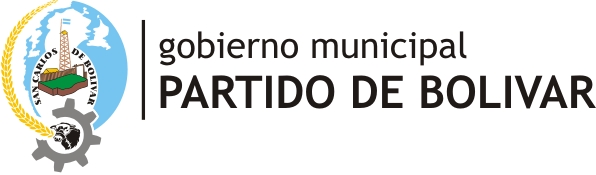 PROTOCOLO SANITARIO, DE FUNCIONAMIENTO Y FISCALIZACIÓN DE COMERCIOS CON APERTURA AL PÚBLICOCAPÍTULO IDISPOSICIONES GENERALESMARCO NORMATIVO:Nacional:Decreto N° 355/20 del Poder Ejecutivo NacionalDecreto Nº 408/20 del Poder Ejecutivo NacionalDecisión Administrativa N° 524/20 de Jefatura de Gabinete de Ministros de NaciónResolución N° 202/20 del Ministerio de Trabajo, Empleo y Seguridad Social.Resolución N° 207/20 del Ministerio de Trabajo, Empleo y Seguridad Social, prorrogada por la Resolución N° 296/20.Resolución N° 627/20 (Anexo II) del Ministerio de Salud de la Nación.Provincial:Decreto N° 255/20 del Poder Ejecutivo ProvincialDecreto N° 262/20 del Poder Ejecutivo ProvincialResolución N° 474/20 del Ministerio de Salud ProvincialMunicipal:Decreto N° 531/20 del Departamento Ejecutivo MunicipalDecreto N° 602/20 del Departamento Ejecutivo MunicipalÁMBITO MATERIAL:Venta al público de mercadería ya elaborada de comercios minoristas.ÁMBITO ESPACIAL: San Carlos de BolívarUrdampilletaPirovanoÁMBITO TEMPORAL:La vigencia temporal del protocolo sanitario, de funcionamiento y fiscalización se extenderá desde el día 04/05/2020 y por el plazo que dure la extensión del “aislamiento social, preventivo y obligatorio” establecido por el Decreto de Necesidad y Urgencia Nº 297 de fecha 19 de marzo de 2020 y sus complementarios. No obstante la vigencia establecida, las disposiciones del presente protocolo serán adaptadas, modificadas y complementadas conforme al estado de evolución en nuestraciudad de la pandemia de COVID19.ÁMBITO PERSONAL:El presente protocolo será aplicable a las personas físicas y/o jurídicas, titulares de comercios habilitados en el Partido de Bolívar, trabajadores y trabajadoras, cualquiera sea la naturaleza del vínculo jurídico de que se trate (contrato de trabajo por tiempo indeterminado, a plazo fijo, a tiempo parcial, eventual, etc.), considerándose incluidos a estos efectos también a quienes presten servicios de forma continua bajo figuras no dependientes como las locaciones de servicios o de obra, becarios y/o pasantes. AUTORIDAD DE APLICACIÓN: Secretaría de Asuntos Agrarios, Comercio, Industria y Valor AgregadoSecretaría de SaludAUTORIDAD DE COMPROBACIÓN:Departamento de Inspección, dependiente de la Agencia Municipal de Seguridad Víal “Jorgito Martínez Boero”AUTORIDAD DE JUZGAMIENTO:Juzgado Municipal de FaltasCAPÍTULO IIDISPOSICIONES PARTICULARESACTIVIDADES COMERCIALES INCLUIDASDentro de la descripción efectuada por el inc. 4) art. 1° de la Decisión Administrativa N° 524/20, se consideran alcanzados por las disposiciones del presente protocolo, las actividades comerciales habilitadas por la Municipalidad de Bolívar.SECCIÓN PRIMERAPAUTAS DE FUNCIONAMIENTOPERMISOS:Para poder desarrollar las actividades antes mencionadas, se deberá contar en forma previa con las siguientes autorizaciones:PERMISO MUNICIPAL. El personal afectado deberá registrarse y obtener un permiso de tránsito. La solicitud del permiso de tránsito deberá ser tramitada a través del sitio oficial del Gobierno Municipal: www.bolivar.gob.ar/ permisos. El permiso de circulación se otorgará en forma exclusiva y excluyente a personas físicas menores de sesenta (60) años de edad y que no se encuentren incluidas dentro de los “grupos de riesgo”, con arreglo a lo normado en los artículos 2° (Anexo II) y 3° de la Resolución N°627 del Ministerio de Salud de la Nación, de fecha 19 de marzo de 2020.JORNADA LABORAL:Los comerciantes realizarán todas las actividades comprendidas en el funcionamiento del comercio (carga y descarga de mercadería, insumos, etc., venta, despacho de productos a domicilio, tareas de limpieza, ornamentación de vidrieras, ordenamiento interno en general) en el horario de 8:30 a 16:00, de lunes a viernes y de 8.30 a 12.00 los días sábados, sin excepción. Sábados por la tarde y domingos, cerrados.MODALIDAD DE TRABAJO:EXHIBICION: Dicho Protocolo, será de exhibición obligatoria por parte de los empleadores, debiendo exponerse al menos uno por establecimiento, en lugares destacados que permitan la fácil visualización. Asimismo, se debe verificar la conservación y reposición de dicha información, en caso de deterioro o pérdida. CONTROL DE ACCESOS Se contemplara a perspectiva de bioseguridad laboral en base a las siguientes áreas de control – Zona Exterior: sector externo al establecimiento comercial donde confluyen grupos humanos. Dentro de la zona exterior las medidas a tomar serán las siguientes: - Desde la puerta de acceso se deberá formar fila respetando 1,5 metros de distancia entre personas. - Las distancias serán delimitadas en el piso por el comercio con la forma que el mismo establezca. Estas deberán respetar los límites de la fachada del comercio. - Se dará prioridad de ingreso a embarazadas, personas con discapacidad y adultos mayores. - Zona de control: Considerada una zona de amortiguación entre la zona exterior y la zona de circulación. Al situarse personal/clientes en esta zona se controlará y cumplirá con lo siguiente: 1) Dividir la zona de ingreso y egreso. 2) Se colocarán 2 trapos de piso con lavandina diluida en agua: El primero será colocado del lado de afuera de la puerta de acceso al local. Quien ingrese deberá realizar la limpieza de los pies en el mismo. El segundo, estará dentro del local. Nuevamente se deberá realizar la limpieza de pies y al mismo tiempo se proveerá de alcohol en gel que deberá estar en contacto con las manos como mínimo 20 segundos. Los trapos de piso con lavandina se lavarán en promedio cada 8 a 10 clientes de transito continuo o cada 2 horas. 3) Los clientes no podrán tocar la puerta de ingreso4) Limpiar las superficies con agua y lavandina.5) Solo podrán ingresar aquellas personas que cuenten con barbijo social 6) Se recomienda no asistir con niños. - Zona de circulación: Una vez que la persona haya atravesado las dos zonas anteriores cumplimentando las medidas de bioseguridad podrá permanecer en esta zona siempre que se cumplan las siguientes condiciones: 1) El personal al ingresar al establecimiento deberá realizarse un lavado de manos con abundante agua y jabón líquido durante 30 segundos, Deberá secarse con toallas de papel descartable y desecharlas en el basurero; y repetir el lavado cuando las manos se encuentren visiblemente sucias, si no se visualiza esta situación puede usarse alcohol en gel (en contacto con las manos durante 20 segundos) cada vez que requiera dirigirse a otro sector, o termine una tarea, o requiera movilizarse dentro de las instalaciones. 2) El establecimiento deberá contar con señalización de circulación y de distanciamiento 3) El comercio deberá asegurar la limpieza con agua y lavandina de todas las superficies de manera constante. 4) Dentro del establecimiento se autorizará la permanencia de hasta un 50% de la capacitad total habilitada, sujeto a que se cumpla la distancia mínima de 1,5 metros entre personas, evitando el contacto humano cercano. 5) Se recomienda que los clientes no manipulen los productos con el fin de evitar la transmisibilidad viral a causa del continuo contacto. Los productos frescos no podrán ser manipulados por el cliente. 6) En caso de toser o estornudar, hacerlo cubriéndose con el pliegue del codo, para evitar propagación de fluidos. 7) Se deberá ventilar adecuadamente los lugares de trabajo de forma natural. 8) Se recomienda disminuir el uso de celular en las zonas de trabajo. En caso de que el personal lo utilice deberá desinfectarse correctamente luego de su uso. - Zona de Atención: Espacio exclusivo del personal que presta servicio en el comercio. 1) Se recomienda la instalación de una barrera física real (Vidrio, acrílico, etc) entre personal de atención y el cliente (de no contar con esto respetar el distanciamiento mínimo de 1,5 metros entre dos personas).2) El personal deberá contar con manoplas de nylon para la atención, pero el uso no significa que no deberá higienizarse las manos. 3) En caso de usar manoplas y detectar que las manos ya se encuentran visiblemente húmedas o el nylon se haya deteriorado, deberá procederse al cambio de las mismas debido a que dejara de ser efectivo su uso.4) En caso de que el pago se realice a través de tarjetas de crédito o débito, se deberán desinfectar tanto la tarjeta como el posnet utilizado con solución de agua y alcohol. 5) Lo comercios dispondrán de en sus sectores de ventas banners, audios o cualquier material de difusión para favorecer la prevención de covid-19. MEDIDAS GENERALES DE PROTECCION AL TRABAJADOR El empleador proveerá al personal obligatoriamente los siguientes insumos y elementos de protección: - Alcohol en gel - Barbijo social de tela - Manoplas de nylon - Correcto funcionamiento de los sanitarios (agua, jabón líquido y toallas de papel) - Rociador con alcohol y agua - Lavandina - Trapos de piso.Con arreglo a la Resolución N° 207/20 del Ministerio de Trabajo, Empleo y Seguridad Social, prorrogada por su similar N° 296/20 y la Resolución N° 627/20 del Ministerio de Salud de la Nación, las personas que a continuación se mencionan no podrán desarrollar ninguna tarea interna ni externa, a saber:a. Trabajadores y trabajadoras mayores de sesenta (60) años de edad.b. Trabajadoras embarazadasc. Trabajadores y trabajadoras incluidos en los “grupos de riesgo” que define la autoridad sanitaria nacional.Dichos grupos, de conformidad con la definición establecida en el artículo 3° de la Resolución N° 627/20 del Ministerio de Salud de la Nación son:I. Personas con enfermedades respiratorias crónicas: hernia diafragmática, enfermedad pulmonar obstructiva crónica [EPOC], enfisema congénito, displasia broncopulmonar, traqueostomizados crónicos, bronquiectasias, fibrosis quística y asma moderado o severo.II. Personas con enfermedades cardíacas: insuficiencia cardíaca, enfermedad coronaria, reemplazo valvular, valvulopatías y cardiopatías congénitas.III. Personas diabéticas.IV. Personas con insuficiencia renal crónica en diálisis o con expectativas de ingresar a diálisis en los siguientes seis meses.V. Personas con Inmunodeficiencias:• Congénita, asplenia funcional o anatómica (incluida anemia drepanocítica) y desnutrición grave• VIH dependiendo del status (< de 350 CD4 o con carga viral detectable)• Personas con medicación inmunosupresora o corticoides en altas dosis (mayor a 2 mg/kg/día de metilprednisona o más de 20 mg/día o su equivalente por más de 14 días)VI. Pacientes oncológicos y trasplantados:• con enfermedad oncohematológica hasta seis meses posteriores a la remisión completa• con tumor de órgano sólido en tratamiento• trasplantados de órganos sólidos o de precursores hematopoyéticosVII. Personas con certificado único de discapacidad.SECCIÓN SEGUNDAREGIMEN SANCIONATORIOCADUCIDAD DEL PERMISOEl incumplimiento por parte de los titulares del permiso de circulación, a las disposiciones precedentes, producirá la caducidad automática de la autorización, con arreglo a lo normado en el artículo 119° de la Ordenanza General N° 267/80 de “Procedimiento Administrativo Municipal”. La caducidad produce la pérdida del derecho a requerir un nuevo permiso.Sin perjuicio de ello, la circulación sin permiso habilitante, por personas no incluidas en las excepciones aquí previstas, sin los elementos de bioseguridad o fuera del horario permitido, hará pasible al infractor de una multa de 50 a 300 Litros de Gas-Oil.CLAUSURA DEL COMERCIOLa infracción a cualquiera de las disposiciones establecidas en el presente protocolo por parte de los titulares de la habilitación comercial, cuya observancia sea obligatoria, será sancionada, con multa de 200 a 3000 Litros de Gas-Oil y/o clausura de hasta treinta (30) días, sin perjuicio de las medidas que se adopten para la supresión del motivo determinante de la infracciónResponsables. Serán sancionados por el incumplimiento de las obligaciones reguladas en el presente protocolo las personas físicas o jurídicas que resulten responsables, aun a título de mera inobservancia. Cuando en la infracción hubieren participado varias personas y no sea posible determinar el grado de intervención de las mismas en la infracción, la responsabilidad de todas ellas será solidaria. Los titulares de los comercios y empleadores serán responsables solidarios del incumplimiento de las obligaciones previstas, por quienes estén bajo su dependencia.Autoridad de Juzgamiento: El Juzgado de Faltas será competente en el juzgamiento de las infracciones. A tal fin, se aplicará el procedimiento previsto en el Código de Faltas Municipal, Decreto-Ley 8.751/77 (T. O. por Decreto 8526/86) y sus modificatorias.CAPÍTULO IIIPROCEDIMIENTO DE FISCALIZACIONLas tareas de fiscalización serán llevadas a cabo de manera diaria, por agentes de las áreas de inspección, dependientes la Agencia Municipal de Seguridad Vial, Dirección de Calidad de Alimentos y Zoonosis, Dirección de Protección Ciudadana y Defensa Civil y la Policía de Seguridad, quienes revestirán la calidad de Autoridad de Comprobación de las infracciones al presente protocolo. Los agentes de las distintas reparticiones podrán requerir directamente el auxilio de la fuerza pública, cuando ello resulte necesario para los fines del cumplimiento del presente.Clausura Preventiva: Las autoridades de comprobación podrán clausurar preventivamente hasta por tres (3) días los locales, comercios o establecimientos en los que se hubiere constatado la infracción. Este plazo podrá ser prorrogado hasta un máximo de quince (15) días por resolución fundada de la Autoridad de Juzgamiento. Denuncia: Toda transgresión a las medidas preventivas y cuya observancia sea obligatoria facultará a cualquier persona para denunciarla verbalmente o por escrito por ante cualquiera de las autoridades mencionadas en el artículo anterior. Recibida una denuncia por infracción a lo dispuesto en el presente, cualquiera de las autoridades que intervengan destacará de inmediato los agentes necesarios que tenga afectados a tal fin, con el objeto de proceder a su comprobación y actuar conforme al presente. El denunciante no contrae obligación que lo ligue al procedimiento, ni incurre en responsabilidad alguna, salvo manifiesta falsedad lo cual lo tornará pasible de la multa prevista en el hecho denunciado. Observaciones: El procedimiento de fiscalización y régimen sancionatorio se encuentra instituido por el Decreto Municipal de Necesidad y Urgencia N° 531/20, convalidado por Ordenanza Municipal N° 2622/20.